ЧЕРКАСЬКА МІСЬКА РАДА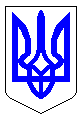 ЧЕРКАСЬКА МІСЬКА РАДАВИКОНАВЧИЙ КОМІТЕТРІШЕННЯВід 09.09.2016 № 1158Про плату за виконання послуг процес-агента для Черкаської міської радиЗ метою оперативного вирішення питання плати за надання послуг процес-агента (для отримання процесуальних повідомлень та будь-яких інших викликів до суду в Англії з метою будь-якої юридичної  дії або судового розгляду, порушеного ЄБРР у зв’язку з будь-яким договором фінансування) Ло Дебенче Корпорейт Сервіс Лімітед, що визначене пунктом (b) розділу 6.05. «Арбітраж та юрисдикція» Угоди про внесення змін та викладення у новій редакції Угоди про Гарантії та Відшкодування від 10 січня 2008 року між Черкаською міською радою та Європейським банком реконструкції та розвитку від 16.12.2015 уповноваженим агентом Черкаської  міської ради, у зв’язку з продовженням терміну обслуговування кредитної  угоди до 26.09.2027, відповідно до ст. 17 Закону України «Про місцеве самоврядування в Україні», виконавчий комітет Черкаської  міської  радиВИРІШИВ:1. Доручити КПТМ «Черкаситеплокомуненерго» здійснити перерахунок коштів у сумі  593,65 євро резиденту Англії Ло Дебенче Корпорейт Сервіс Лімітед, п’ятий поверх, 100 Вуд Стріт, Лондон, ЕС2V 7EX, Англія (Law Debenture Services Limited, Fifth Floor, 100 Wood Street, London EC2V 7EX, United Kingdom) за виконання послуг уповноваженого агента Черкаської  міської ради (процес-агента)  стосовно обслуговування кредитної угоди.2.  Контроль за виконанням рішення покласти на міського голову Бондаренка А.В.Міський голова			 			                 А.В.Бондаренко